  安管人员报名所需材料及申报流程一、首次申报需提供的材料（全部加盖单位公章）：A证：1.填写打印《安徽省建筑施工企业安管人员培训登记表》（身份证正反面复印件和1张1寸证件照片粘贴报名表上）； 2.（1）法人：副本营业执照复印件；（2）安全经理：任命文件复印件、大专及以上学历证书复印件。B证：1.填写打印《安徽省建筑施工企业安管人员培训登记表》（身份证正反面复印件和1张1寸证件照片粘贴报名表上）； 2.建设主管部门发一、二级建造师注册证书原件及复印件。C证：1.填写打印《安徽省建筑施工企业安管人员培训登记表》（身份证正反面复印件和1张1寸证件照片粘贴报名表上）； 2.学历或者职称证（两者有其一即可）：（1）学历要求高中、中专以上（含）复印件（2）职称要求技术员以上（含）复印件二、报考流程：1.报名纸质材料（全部盖单位公章）：（1）按照A/B/C证报名要求提供；（2）建筑企业资质复印件；（3）企业诚信承诺书。2.报名审核：无为市建筑职业培训学校（无为市无城镇裕溪路1号、无为市建筑产业园内）3.缴费：（1）缴费标准：420元/人（A/B/C）；（2）缴费方式：现场扫码缴费4.培训通知：（1）市局住建网站通知；（2）安管培训群通知（539111423）；（3）短信通知（报名预留手机号）。5.考核通知：安管培训群通知（539111423）；6.成绩合格取证：企业网上申报7.咨  询：无为职校：0553-6500800三、“安管人员”证书网上申报流程1.学员考试合格后，各建筑施工企业登录企业账号，系统内给考试合格人员进行首次申报（http://114.107.238.226:8020/szjsframeqy）；2.进入首页-安管三类人员-首次申请；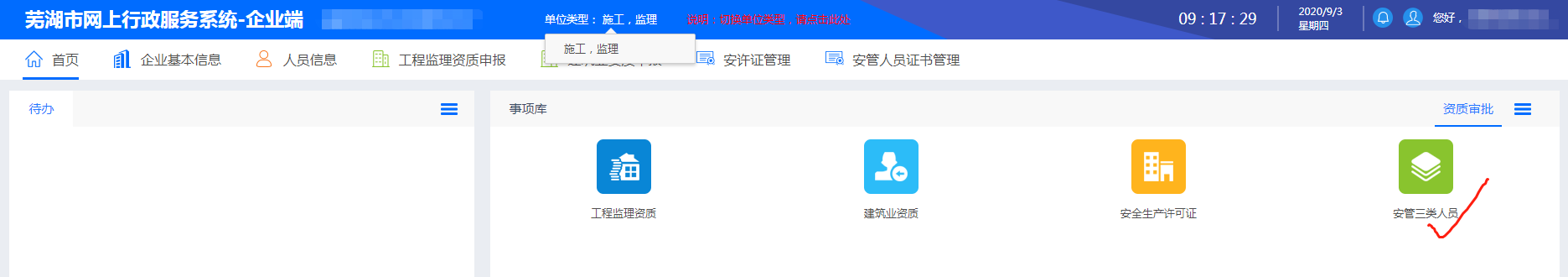 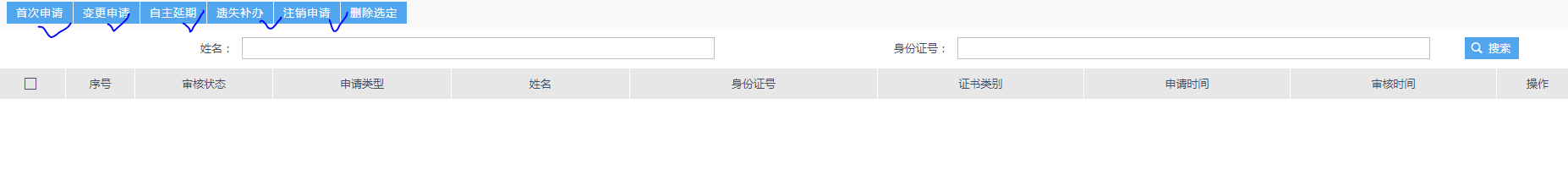 申报成功，2个工作日之内查看审核状态；4.审核通过后，关注电子证书生成（1-2天内生成）：人员信息-其他证书管理-安管三类证书管理。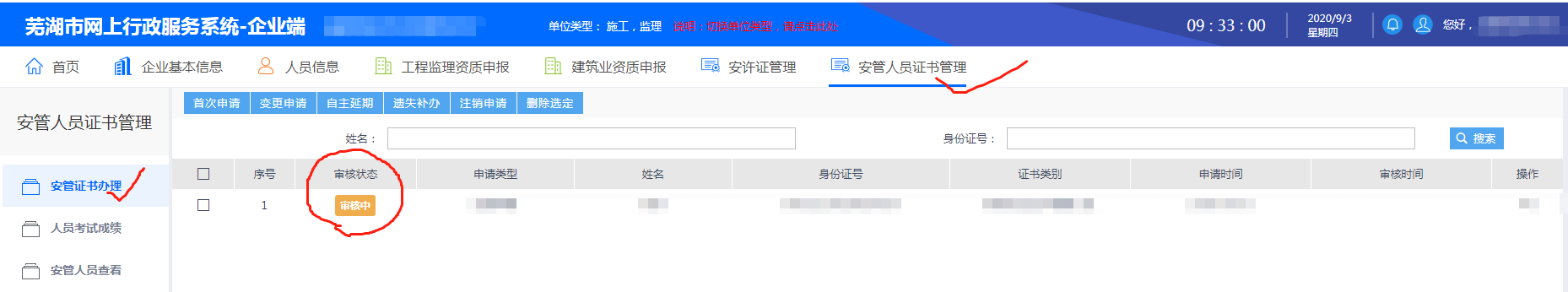 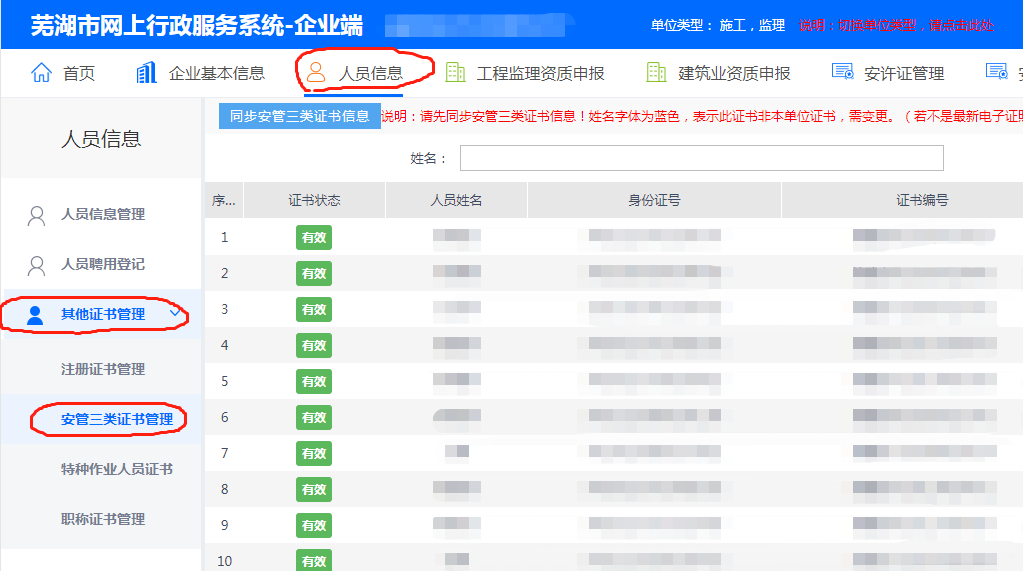 